Paasspeurtocht JV Kuatsu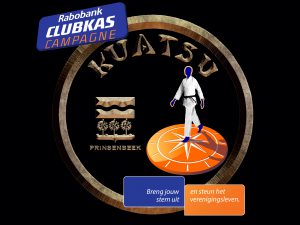 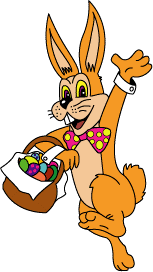 Op 31 maart 2018 zal er een Paasspeurtocht zijn voor alle judoka’s van Kuatsu om 20.30 uur.We verzamelen om 20.30 uur bij ‘Boswachter Liesbosch’, Nieuwe Dreef 4, 4839 AJ BredaAuto’s parkeren bij de speelweideDe deelname kost 1 euro voor leden en niet-leden.
Je broertje of zusje mag dus ook meedoen!  
Vul vóór 24 maart 2018 het onderstaande invulstrookje in en doe deze in de brievenbus in de Dojo
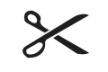 
Mijn naam is: _____________________________________________________Naam introducé(e): ________________________________________________Op dit telefoonnummer zijn mijn ouder(s) te bereiken: ____________________Dit is het e-mail adres van mijn ouders: ________________________________